(протокол №3)в редакции  от 26.10.2018г.(протокол №15),с изменениями  от  12.03.2019г. (протокол №5)Порядокучастия адвокатов в качестве защитников в уголовном судопроизводстве  по назначению органов дознания, предварительного следствия или суда на территории г. БрянскаОбщие положения1.1 Настоящий Порядок  разработан в целях реализации Советом Адвокатской палаты Брянской области предусмотренной пп. 5 п. 3 ст. 31  Федерального закона от 31.05.2002 г. №63-ФЗ «Об адвокатской деятельности и адвокатуре в Российской Федерации», обязанности по организации оказания юридической помощи адвокатами, участвующими в качестве защитников в уголовном судопроизводстве по назначению органов дознания, органов предварительного следствия или суда, а также во исполнение предписаний утвержденного решением Совета ФПА РФ от 05 октября 2017 года   Порядка участия адвокатов в качестве защитников в уголовном судопроизводстве по назначению органов дознания, органов предварительного следствия или суда. 1.2 Целью данного Порядка является установление единообразного  подхода к назначению адвокатов в качестве защитников в уголовном судопроизводстве на территории г. Брянска с учетом региональных особенностей.1.3 В соответствии с пп. 2 п. 1 ст. 7 Федерального закона «Об адвокатской деятельности и адвокатуре в Российской Федерации» адвокат обязан исполнять требования закона об обязательном участии адвоката в качестве защитника в уголовном судопроизводстве по назначению органов дознания, органов предварительного следствия или суда.1.4  Адвокаты не вправе оказывать юридическую помощь по назначению органов дознания, органов предварительного следствия или суда  в  нарушение утвержденного Советом ФПА РФ Порядка участия адвокатов в качестве защитников в уголовном судопроизводстве по назначению органов дознания, органов предварительного следствия или суда, и настоящего  Порядка.1.5.  Настоящий Порядок  действует на территории г. Брянска.Основные принципы назначения адвокатов в качестве защитников в уголовном судопроизводстве2.1. Принцип независимости адвокатуры, означающий исключение какого-либо влияния органов дознания, предварительного следствия или суда на распределение поручений на защиту по назначению между конкретными адвокатами, которое должно осуществляться Адвокатской палатой Брянской области без права его делегирования органам дознания, органам предварительного следствия и (или) суду.2.2. Принцип территориальности, означающий невозможность участия в уголовных делах по назначению на территории  города Брянска для адвокатов, сведения о которых внесены в реестр адвокатов другого субъекта Российской Федерации.2.3. Принцип приоритетности назначения, означающий назначение на стадии судебного разбирательства того же адвоката, который осуществлял защиту по назначению на стадии предварительного расследования.Исключение в применении данного принципа допускается в исключительных случаях, в целях надлежащей организации участия адвокатов в качестве защитников по назначению (например, при невозможности участия адвоката, участвовавшего на стадии предварительного расследования  в судебном разбирательстве).2.4. Принцип контроля, означающий осуществление контроля за соблюдением настоящего Порядка со стороны Координаторов, органов  Адвокатской палаты Брянской области.Порядок организации оказания юридической помощи по назначению органов дознания, предварительного следствия или суда3.1 С учетом сложившейся практики взаимодействия с органами дознания, предварительного следствия или суда по вопросу оказания адвокатами юридической помощи по назначению, распределение поручений на защиту по назначению в  Адвокатской палате Брянской области осуществляется по смешанному типу на основании Графиков дежурств адвокатов, а также посредством распределения поручений Координаторами,  Президентом Адвокатской палаты Брянской области.3.2 Для организации выполнения адвокатами Адвокатской палаты Брянской области поручений по назначению судебно-следственных органов  в районы г. Брянска  назначаются Координаторы, на которых возлагается обязанность по составлению  Графика дежурств, распределению требований (поручений) в предусмотренных настоящим  Порядком случаях,  а также контролю за выполнением адвокатами, осуществляющими деятельность на территории соответствующего района, независимо от избранной ими формы адвокатского образования, обязанностей по участию в качестве защитника в уголовном судопроизводстве по назначению органов дознания, органов предварительного следствия или суда.Координаторы утверждаются Советом АПБО по представлению Президента Адвокатской палаты Брянской области.  При необходимости одно и тоже лицо может быть назначено Координатором в двух и более районах города Брянска.При невозможности исполнять обязанности Координатора, необходимо заблаговременно известить об этом в письменной форме   Президента Адвокатской палаты Брянской области, продолжая исполнять обязанности Координатора до официальной его замены другим адвокатом.3.3 Президент Адвокатской палаты Брянской области при необходимости, ввиду отсутствия Координатора по уважительным причинам или по иным основаниям, вправе своим распоряжением заменить Координатора другим адвокатом,  назначить временно исполняющего обязанности Координатора либо принять на себя выполнение обязанностей Координатора.3.4 Решения Совета Адвокатской палаты Брянской области о назначении Координатора, Президента адвокатской палаты о  смене, либо о назначении исполняющего обязанности Координатора немедленно доводятся до сведения адвокатов, а также руководящих органов дознания, предварительного следствия или суда, расположенных на данном административно-территориальном образовании.3.5 В оказании юридической помощи по назначению участвуют адвокаты, являющиеся членами адвокатских образований, либо работающие в филиалах адвокатских образований, расположенных на территории  г. Брянска,  включенные в реестр адвокатов Брянской области и соответствующие Графики дежурств.3.6 Графики дежурств адвокатов по назначению формируется Координатором по территориальному принципу на основании письменных заявлений адвокатов, осуществляющих адвокатскую деятельность в адвокатских образованиях (филиалах), расположенных на территории соответствующего района г. Брянска.  В График дежурств по назначению по  месту своего жительства,  адвокат может быть включен на основании заявления при наличии письменного согласия Президента АПБО.         При обращении к Координатору  с заявлением о включении в График дежурств, адвокат дает согласие на обработку персональных данных.        По заявлению адвоката исключение из Графика дежурств производится при смене места жительства адвоката, изменении им членства в адвокатской палате, при приостановлении статуса адвоката, в случае невозможности регулярно участвовать в оперативном дежурстве по уважительным причинам. В случае нежелания адвоката принимать дальнейшее участие в защите по назначению,  на основании соответствующего письменного заявления данный адвокат не включается в График дежурств на следующий период. 3.7 Адвокаты представляют Координатору свои предложения по включению их в График по конкретным датам, исходя из установленного Координатором среднего количества дней, которое необходимо дежурить адвокату, а также сообщают о датах, по которым они в силу занятости в других судебных процессах, не могут участвовать в дежурстве. Внесенные адвокатами предложения учитываются по мере возможности, исходя из необходимости полного обеспечения органов дознания, следствия и судов защитниками по назначению.3.8  При составлении Графика учитывается количество адвокатов, сложившийся уровень потребности в привлечении защитников по назначению. Особое внимание уделяется обеспечению равной занятости адвокатов при включении в График дежурств по назначению  органов дознания, следствия или суда. 3.9 График дежурств должен содержать указание на период его действия, список группы адвокатов, которым в соответствующий период времени поручена защита по назначению, с указанием телефонов и адресов, адресов электронной почты, информацию о Координаторе, с указанием его телефона и адреса, с которым соответствующему органу следует связываться по вопросам осуществления зашиты по назначению.        3.10  Координаторы составляют  ежемесячные  Графики осуществления защиты по назначению и   направляют его  в правоохранительные органы, расположенные на территории закрепленного за ними района г. Брянска, а именно:на территории Бежицкого района г. Брянска - в Бежицкий районный суд г. Брянска, мировым судьям Бежицкого района г. Брянска, СО (по обслуживанию территории Бежицкого  района г. Брянска) СУ УМВД России по г. Брянску, дознание  отдела полиции  №1 УМВД  России по г. Брянску, Бежицкий межрайонный следственный отдел г. Брянска СК РФ по Брянской области;на территории Брянского района - в Брянский районный суд  Брянской области, мировым судьям Брянского района  Брянской области, СО  межмуниципального отдела  МВД  России  «Брянский», дознание межмуниципального отдела  МВД  России  «Брянский», Брянский межрайонный следственный отдел  СУ СК РФ по Брянской области;на территории  Володарского  района г.  Брянска  - в Володарский районный суд г. Брянска, мировым судьям Володарского района г. Брянска,  СО (по обслуживанию территории Володарского  района г. Брянска) СУ УМВД России по г. Брянску, дознание  отдела  полиции  №2  УМВД  России по г. Брянску, Военный  следственный отдел СК России по Брянскому гарнизону,  дознание таможенного поста;на территории Советского района г. Брянска - в Брянский областной суд, Советский районный суд г. Брянска, мировым судьям Советского района г. Брянска, СЧ СУ УМВД России  по Брянской области, СО и отдел дознания (по обслуживанию территории Советского  района г. Брянска)  УМВД  России по г. Брянску, Следственное  Управление Следственного Комитета РФ по Брянской области, в том числе Советский межрайонный следственный отдел г. Брянска СК РФ по Брянской области, СО УФСБ России по Брянской области, дознание Пограничного управления ФСБ России по Брянской области, дознание  Брянской   таможни, дознание службы судебных приставов;на территории  Фокинского района г. Брянска - в Фокинский районный суд г. Брянска,  Брянский гарнизонный военный суд, мировым судьям Фокинского района г. Брянска, Специальный следственный  отдел СУ УМВД России по Брянской области (отдел по ДТП), Брянский ЛО МВД России на транспорте, СО (по обслуживанию территории Фокинского  района г. Брянска) СУ УМВД России по г. Брянску, дознание  отдела полиции  №3 УМВД  России по г. Брянску, Брянский следственный отдел на транспорте Московского межрегионального следственного  управления на транспорте   Следственного Комитета   РФ, дознание таможенного поста.3.11 График осуществления защиты по назначению должен быть предоставлен в орган, в котором осуществляется защита по назначению, а также в Адвокатскую палату Брянской области не позднее, чем за 5  дней до начала следующего месяца или квартала (в случае составления ежеквартального графика). Данный График доводится до сведения заинтересованных лиц, посредством  размещения на официальном сайте Адвокатской палаты Брянской области.         3.12 Основанием назначения адвоката в качестве защитника в уголовном деле является процессуальное решение дознавателя, следователя или судьи об обеспечении права на защиту подозреваемого, обвиняемого, подсудимого в соответствии с предусмотренными Уголовно-процессуальным кодексом Российской Федерации основаниями (поручение на защиту по назначению).             Для направления адвоката для осуществления защиты по назначению органы дознания, предварительного следствия  и суды обращаются непосредственно к адвокату, являющемуся дежурным в  соответствии с  Графиком.	В тех случаях, когда органы дознания, следствия и суда не могут самостоятельно решить вопрос о привлечении дежурного адвоката в качестве защитника по назначению в соответствии с Графиком, ввиду занятости дежурного адвоката, отказа дежурного адвоката от участия в деле, отсутствия связи с дежурным адвокатом и по другим причинам, они связываются с Координатором, либо направляют Координатору свои заявки (требования) для направления адвоката в качестве защитника для участия в производстве по уголовному делу.	Координатор в указанных обстоятельствах распределяет данное поручение между адвокатами и уведомляет об этом соответствующего адвоката и орган дознания, предварительного следствия или суда. Распределение поручений в таком случае осуществляется с учетом необходимости предоставления адвокатам равных возможностей для участия в осуществлении защиты по назначению.Координатор принимает  меры к своевременному и оперативному исполнению требований органов  дознания, органов предварительного следствия или суда о назначении адвокатов в качестве защитников (представителей) с учетом соответствующих процессуальных сроков выполнения поручений.	В случае невозможности связаться с Координатором в вышеописанной ситуации,  обращаться по вопросу направления адвокатов для осуществления защиты по назначению необходимо к Президенту АПБО.3.13 Президент Адвокатской палаты Брянской области при необходимости вправе распределять поступившие поручения на осуществление защиты по назначению и  привлекать для обязательного участия в качестве защитников по назначению органов дознания, органов предварительного следствия или суда адвокатов, не включенных в График.3.14 В соответствии с п. 8 ст. 10 Кодекса профессиональной этики адвоката, обязанности адвоката, установленные законодательством об адвокатской деятельности и адвокатуре, при оказании им юридической помощи по назначению органа дознания, органа предварительного следствия или суда не отличаются от обязанностей при оказании юридической помощи на основании заключенного соглашения.3.15  С учетом требований Кодекса профессиональной этики адвоката (п. 3 ст. 10 КПЭА), адвокат не вправе принимать поручение, если его исполнение будет препятствовать исполнению другого, ранее принятого поручения.	Адвокат в день своего дежурства должен принимать такое количество поручений, которое в будущем позволило бы ему профессионально их исполнить.         3.16 Для надлежащего исполнения функций защитника в уголовном судопроизводстве по назначению органов дознания, предварительного следствия или суда, адвокат обязан:	- знать и неукоснительно выполнять требования ФЗ «Об адвокатской деятельности и адвокатуре в Российской Федерации», Кодекса профессиональной этики адвоката, УПК РФ, Порядка участия адвокатов в качестве защитников в уголовном судопроизводстве по назначению органов дознания, органов предварительного следствия или суда, утвержденного решением Совета ФПА РФ  от 05 октября 2017 года и настоящего Порядка;-по поручению органов, дознания, предварительного следствия или суда в соответствии с Графиком участвовать в уголовном судопроизводстве в качестве защитника по назначению, за исключением наличия обстоятельств, препятствующих принятию данного поручения;-по поручению Координатора, Президента АПБО  участвовать в уголовном судопроизводстве в качестве защитника по назначению, за исключением наличия обстоятельств, препятствующих принятию данного поручения;        - своевременно информировать Координатора об изменении сведений включенных на основании заявления адвоката в График дежурств адвокатов; - во время дежурства в соответствии с Графиком быть в зоне действия своих мобильных, домашних, рабочих телефонов и по вызову дежурного следователя (дознавателя), суда прибыть к месту проведения следственных действий или в суд;- соблюдать График дежурств адвокатов, при возникновении обстоятельств, препятствующих исполнению принятых на себя обязательств, незамедлительно сообщать Координатору  о невозможности исполнения принятого поручения и о наличии уважительных причин, препятствующих адвокату выполнять  поручения по назначению;- не допускать случаев вступления в производство по уголовным делам вне Графика, либо поручения Координатора, без согласования с ним, либо поручения Президента АПБО,  по собственной инициативе, а также, используя личные связи и отношения с работниками дознания, следствия и суда, а также  по иным мотивам, дающим основания усомниться в профессиональной добросовестности адвоката;- при невозможности явки адвоката  для проведения следственных действий, в судебное заседание по причине занятости его в другом судебном заседании, либо по другим уважительным причинам, он обязан заблаговременно сообщить об этом обстоятельстве соответственно следователю, дознавателю или в суд, а также Координатору;- при исполнении поручения по назначению профессиональные обязанности должны быть исполнены адвокатом надлежащим образом в соответствии с требованиями законодательства об адвокатской деятельности и адвокатуре, Кодекса профессиональной этики адвоката, включая ведение адвокатского производства (досье);-  отказаться от участия в процессуальных действиях в качестве защитника по назначению, если будет установлено, что у данного подозреваемого (обвиняемого) имеется защитник по соглашению, который не был надлежащим образом извещен о проводимых процессуальных действиях с его подзащитным, либо по иным уважительным причинам не может присутствовать при проведении данных следственных действий, а сроки, установленные ч. 3 ст. 50 УПК РФ, не истекли; - соблюдать адвокатскую тайну;- вести строгий личный учет поручений по участию в уголовном судопроизводстве в качестве защитника по назначению органов дознания, предварительного следствия или суда (в рамках журнала учета поручений адвокату). По требованию Координатора и (или) органов Адвокатской палаты Брянской области представлять журнал учета поручений адвокату (копию журнала при невозможности представить  журнал учета поручений) для ознакомления с ним и отчетную документацию по участию в уголовном судопроизводстве по назначению;- по требованию органов Адвокатской палаты Брянской области, Координатора представлять письменные объяснения по обстоятельствам участия в качестве защитника по назначению в производстве  уголовного дела (дел), либо по вопросам, связанным с  отказом от поручения (поручений), письменный отчет о проведенном (проведенных) адвокатом деле (делах)  по назначению за определенный период времени, с указанием номера  дела, органа, в котором  проведено дело, номера ордера, даты принятия поручения, ФИО подзащитного;- сообщать Координатору, а при необходимости  и органам АПБО о  фактах принятия адвокатами поручений по назначению с нарушением установленного Порядка;-  исполнять указания и предписания Координатора, производимые им для обеспечения исполнения настоящего Порядка и в рамках установленных полномочий, оказывать всемерное содействие в его деятельности;- исполнять указания и предписания органов Адвокатской палаты Брянской области, производимые в целях обеспечения исполнения настоящего Порядка. 3.17  Адвокат, принимавший участие в качестве защитника обвиняемого (подозреваемого) на предварительном следствии (дознании), не вправе отказаться без уважительных причин от защиты в суде первой инстанции и обязан участвовать по назначению при судебном разбирательстве дела, в связи с чем требование о назначении адвоката суды  направляют в соответствующие адвокатские образования адвокату, участвовавшему в деле на досудебной стадии. В случае невозможности по уважительным причинам участия в судебном заседании адвоката, принимавшего участие на предварительном следствии (дознании) обязанность замены адвоката лежит на Координаторе.3.18 Координатор  вправе  допускать замену адвоката, принявшего поручение на защиту подозреваемого (обвиняемого) на предварительном следствии (дознании) только с учетом требований пп. 6 п. 4 ст. 6 ФЗ «Об адвокатской деятельности и адвокатуре в РФ» и п. 2 ст. 13 КПЭА, а также ч. 3, 6 и 7 ст. 49, ст. ст. 50,51 и 52 УПК РФ.          3.19  Координатор представляет Адвокатскую палату  Брянской области в органах дознания, следствия и суда на закрепленной за ним территории по вопросам  участия адвокатов в уголовном судопроизводстве в качестве защитников по назначению.  Осуществляет  постоянное взаимодействие и  при необходимости согласовывает свою работу с руководством органов дознания, предварительного следствия или суда по вопросам участия адвокатов в качестве защитников по назначению, оперативно реагирует на их обоснованные замечания и предложения.        3.20 Координатор контролирует  соблюдение адвокатами установленного порядка осуществления защиты по назначению органов дознания, следствия или суда. 3.21 При осуществлении функций контроля за работой адвокатов по назначению, Координатор   вправе требовать от адвокатов письменные объяснения по обстоятельствам участия в качестве защитника по назначению в производстве  уголовного дела (дел), либо по вопросам, связанным с  отказом от поручения (поручений); отчетную документацию по участию в уголовном судопроизводстве по назначению  о проведенном (проведенных)  адвокатом деле (делах) по назначению за определенный период с указанием номера  дела, органа, в котором  проведено дело, номера ордера, даты принятия поручения, ФИО подзащитного; журнал учета поручений адвокату (копию журнала при невозможности представить  журнал учета поручений) для ознакомления с ним. 3.22  Соблюдение требований адвокатской тайны, ставших известными в связи с реализацией настоящего Порядка  является обязательным для Координатора.3.23 При установлении фактов нарушения установленного Порядка, в том числе при нарушении Графика дежурств, не предоставление запрашиваемой информации,  Координатор направляет соответствующие материалы в Адвокатскую палату Брянской области для представления адвокатов-нарушителей к дисциплинарной ответственности.Также Координаторы обязаны доводить до сведения Президента АПБО, Совета Адвокатской палаты Брянской области  информацию об участии в делах по назначению на территории их районов адвокатов, не являющихся членами АПБО.         3.24  Координаторы не позднее двух недель после завершения отчетного квартального периода  обязаны представлять Президенту Адвокатской палаты Брянской области и Совету АПБО отчет о результатах осуществления защиты по назначению за отчетный квартальный период.           Отчет  должен содержать сведения о:- количестве дел, проведенных по назначению каждым адвокатом соответствующего адвокатского образования (филиала);- взаимодействии с органами, в которых осуществляется защита по назначению;-  нарушениях порядка осуществления защиты по назначению адвокатами Адвокатской палаты Брянской области;- нарушениях порядка осуществления защиты по назначению адвокатами, являющимися членами других адвокатских палат.       3.25 Координатор вносит предложения по совершенствованию Порядка участия адвокатов в осуществлении защиты по назначению.      3.26  Настоящее решение является обязательным для исполнения всеми адвокатами – членами АПБО.Адвокатам Адвокатской палаты Брянской области запрещено принимать поручения по назначению в нарушение установленного Порядка, а также принимать поручения по назначению на участие в делах на территории иных субъектов РФ.Нарушение  адвокатом  настоящего  Порядка   является основанием для исключения  адвоката  из  Графика дежурств  либо невключения  адвоката  в График  сроком до 6 месяцев.Неисполнение или ненадлежащее исполнение указанного Порядка  является основанием для привлечения адвокатов к дисциплинарной ответственности с применением мер дисциплинарной ответственности вплоть до прекращения статуса адвоката.Заключительные положения4.    Не урегулированные данным Порядком  вопросы участия адвокатов в качестве защитников по назначению разрешаются Президентом АПБО, а также Координатором,  исходя из сложившейся ситуации. Споры по толкованию и применению настоящего Порядка разрешаются  Советом Адвокатской палаты Брянской области.     4.1 Настоящий  Порядок   вступает в силу   с    01  мая  2018 года и подлежит размещению на официальном сайте АПБО.    4.2 Обязанность доведения данного Порядка до сведения органов дознания, предварительного следствия и судов на закрепленных территориях возлагается на Координаторов.     4.3  Решение Совета Адвокатской палаты Брянской области  «О порядке оказания юридической помощи по назначению органов дознания, предварительного следствия  и суда на территории г. Брянска» от 20 января 2012 года признать утратившим силу с момента вступления в действие настоящего Порядка. Президент АПБО                                                                                                М.Ю. Михайлов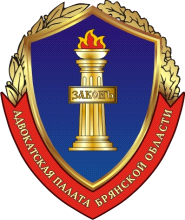 Адвокатская палата Брянской области. Брянск, ул. Степная, 10, тел.  (4832) 71-73-29ИНН 3234048155 р/с 40703810108000104541 в Брянском ОСБ 8605 СБ РФ г. БрянскБИК 041501601 к/сч 30101810400000000601_________________________________________________________________УтвержденСоветом АПБО 30 марта  2018 года